Name of journal: World Journal of Stem CellsESPS Manuscript NO: 12789Columns: REVIEWControl of stem cell fate by engineering their micro and nanoenvironmentGriffin et al. Guiding stem cell differentiationMichelle F Griffin, Peter E Butler, Alexander M Seifalian, Deepak M Kalaskar Michelle F Griffin, Peter E Butler, Alexander M Seifalian, Deepak M Kalaskar, UCL Division of Surgery and Interventional Science, Centre for Nanotechnology and Regenerative Medicine, University College London, London NW3 2PF, United KingdomPeter E Butler, Department of Plastic and Reconstructive Surgery, Royal Free Hampstead NHS Trust Hospital, London NW3 2PF, United KingdomAuthor contributions: All authors contributed equally to the manuscript in terms of writing the paper. Correspondence to: Dr. Deepak M Kalaskar, UCL Division of Surgery and Interventional Science, Centre for Nanotechnology and Regenerative Medicine, University College London, 9th Floor, Royal Free Campus, Rowland Hill Street, London NW3 2PF, United Kingdom. d.kalaskar@ucl.ac.uk Telephone: +44-20-77940500      Fax: +44-20-74726444Received:  July 25, 2014     Revised: September 13, 2014 Accepted:  September 18, 2014Published online: AbstractStem cells are capable of long-term self-renewal and differentiation into specialised cell types, making them an ideal candidate for a cell source for regenerative medicine. The control of stem cell fate has become a major area of interest in the field of regenerative medicine and therapeutic intervention. Conventional methods of chemically inducing stem cells into specific lineages is being challenged by the advances in biomaterial technology, with evidence highlighting that material properties are capable of driving stem cell fate. Materials are being designed to mimic the clues stem cells receive in their in vivo stem cell niche including topographical and chemical instructions. Nanotopographical clues that mimic the extracellular matrix (ECM) in vivo have shown to regulate stem cell differentiation. The delivery of ECM components on biomaterials in the form of short peptides sequences has also proved successful in directing stem cell lineage. Growth factors responsible for controlling stem cell fate in vivo have also been delivered via biomaterials to provide clues to determine stem cell differentiation. An alternative approach to guide stem cells fate is to provide genetic clues including delivering DNA plasmids and small interfering RNAs via scaffolds. This review, aims to provide an overview of the topographical, chemical and molecular clues that biomaterials can provide to guide stem cell fate. The promising features and challenges of such approaches will be highlighted, to provide directions for future advancements in this exciting area of stem cell translation for regenerative medicine. © 2014 Baishideng Publishing Group Inc. All rights reserved. Key words: Biomaterials; Scaffold; Stem cells; Surface topography; Tissue engineering Core tip:  Stem cells receive instructions from their niche environment, which guide their survival and phenotype. Stem cells receive physical and biochemical clues from their extracellular matrix where they reside in vivo. This paper will discuss the utilization of biomaterial surface topography and elasticity and delivery of chemical and genetic clues via scaffold materials to mimic the extracellular matrix to guide stem cell fate. The understanding of the parameters that guide stem cell differentiation is of great interest for the tissue-engineering field. Griffin MF, Butler PE, Seifalian AM, Kalaskar DM. Control of stem cell fate by engineering their micro and nanoenvironment. World J Stem Cells 2014, In pressINTRODUCTIONStem cells have the ability to differentiate into several tissue types and have captured a great interest for regenerative medicine due to their ability to regenerate and repair injured tissues[1]. Stem cells are broadly classified into embryonic stem cells (ESCs) and adult stem cells (ASCs). ESCs are pluripotent stem cells capable of regenerating into cells types from all three germ layers (ectoderm, mesoderm and endoderm), being themselves derived from the inner cell mass of blastocysts[2]. ESCs have a long term self-renewal capacity, ability to expanded for extended culture time and multi-lineage differentiation potential making them a very attractive tissue-engineering cell resource for regenerative medicine[2]. However, efficient and safe isolation and differentiation protocols are required for their optimal clinical translation[3]. In addition, ESCs have shown to differentiate into tumour cells, limiting their translation to clinical trials[4]. The second type of stem cells that have attracted extensive research interest is ASCs. These cells are multi-potent cells derived from adult somatic tissues with the potential to differentiate into many specific cell types[5]. Mesenchymal stem cells (MSCs) are the commonest type of ASCs investigated for tissue-engineered applications, which are found to be isolated from several tissue sources such as the bone marrow and adipose tissue[6-8]. Controlling both the proliferative and differentiation abilities of stem cells has been the focus of utilizing stem cells for a therapeutic platform[9]. In their in vitro environment stem cell fate is determined by a reservoir of biochemical and biophysical clues[6]. The instructions stem cells receive from their stem cell niche will control their stem-ness, multi-potency and determine their phenotype of differentiation[6].  Stem cells have the ability to differentiate spontaneously in vitro but this is uncontrolled and inefficient for tissue-engineering applications[10]. Therefore, over the last decade it has become important to understand how to control stem cell fate effectively for regenerative medicine[10]. A common approach to determine stem cell fate in vitro is by adding medium growth components including chemokines and hormones, to differentiate stem cells into a particular lineage[7-9]. Chemical patterning has shown to be very successful in the differentiation of ASCs down osteogenic, chondrogenic and adipogenic lineages[7-9]. Whilst understanding chemical clues of stem cell fate is important, with the advances in knowledge that stem cells are highly sensitive to their topography, stiffness and molecular environment, it may only be part of the strategy for controlling stem cell fate for regenerative medicine[10]. The extracellular matrix (ECM) in the in vitro stem cell niche is arranged into complex topographic features, which stem cells have shown to be sensitive to and provide clues to guide their phenotype[11]. This evidence has prompted materials to be manufactured with surface topographical clues, which has shown to greatly influence cell behavior altering cell morphology, adhesion, motility proliferation and gene regulation[12]. The in vitro   mechanical clues from the ECM (stress, shear and strain) have also shown to play a part in the precise control of stem cell fate[13]. With this knowledge material substrate stiffness is now taken into consideration to guide stem cell fate[14]. As biochemical clues provide important instructions to stem cells in vitro growth factors have been immobilised onto material surfaces to guide stem cell behaviour[15,16]. Further understanding of these environmental instructions on stem cell differentiation is emerging, with the hope to be able to better control stem cell fate for tissue-engineering purposes. This unique review, aims to provide an update on the three main biomaterial parameters that are being explored to govern stem cell fate, with a focus on stem cell differentiation. The parameters discussed in this review will be the effect of topographical, chemical and genetic clues on guiding stem cell differentiation. In this review, both ASCs and ESCs will be considered to provide an overview of the different parameters that are being investigated to determine stem cell differentiation. The emphasis of discussion will be placed on the techniques used to govern stem cell fate rather than exploring their effect on different stem cell types. This review aims to highlight the successful strategies to control stem cells fate for regenerative medicine applications. EFFECT OF STEM CELL FATE AND SURFACE TOPOGRAPHICAL CLUES In their natural niche environment, cells are interacting with various nanotopographically sized clues[17]. Cells will encounter different topographies sized clues in vivo from macro- (bone and ligament) to micro-(other cells) and nanotopography (proteins and ligands), all of which will influence cell behavior and consequently cell fate[17]. The most important is the basement membrane, a vital structure of the ECM, which provides tissue support and organization[17].  The basement membrane contains pores, ridges and fibers, which are all in the nanometer range[17].The use of topographically patterned surfaces for culturing cells has a very important advantage over chemical induction of stem cells, the disregard to using chemicals in the body yet still tailor stem cell for particular clinical applications. There is now growing evidence that topographical clues alone can produce the same effect as chemical induction[18]. Extensive research has been attempted to understand the interaction of cells with their substrate topography using in vitro studies[18].  With the advancement in micro and nanofabrication techniques, numerous studies have been able to be carried out to understand the effect of nanotopography on a wide range of materials. Pattering techniques such as soft lithography, photolithography, electrospinning, layer-by-layer microfluidic patterning, three-dimensional (3D) printing, ion milling and reactive ion etching have all made it possible to create scaffolds materials with precise controlled geometry, texture, porosity and rigidity[19-23]. Different types of surface topographies have been generated and investigated for their effect on stem cell differentiation including the topographical scale (micro or nano), type (ridges, pillar, pit or groove) and distribution (random or regular distributed features). Stem cells have shown to rely on spatial information for differentiation, as this controls their cell shape and size, elongation and positioning of the focal adhesion (FA) formation and lastly cell-cell interactions[24]. The effect of surface topography on cell shape and size, which will later determine stem cell fate has been explained by many researchers[25-27]. For example, MSCs cultured on large 10000 μm2 islands allow spreading and permit differentiation down the osteoblastic lineage but MSCs on small 1024 μm2 islands remain rounded and as a consequence differentiated into adipocytes (Figure 1)[25]. Similarly MSCs cultured on small 30 nm nanotubes showed no obvious differentiation whereas 70-100 nm nanotubes showed cytoskeletal stress and osteoblastic lineage differentiation[28]. Overall, it has been assumed that geometric changes causes an increase in actomyosin contractility leading to osteogenesis due to the activation of RhoA and its effector ROCK kinase[28]. The surface topography also has significant effects on the alignment of the nuclei. The nuclear shape will be distorted during cell extension on material surfaces as the nucleus is mechanically integrated to the rest of the cell through filaments[29]. Nuclear elongation has shown to influence osteoblastic stem cell differentiation[29]. Geometric clues will also alter the cell-cell interactions. This is very clear with the example of directing differentiation of ESCs. Aggregation is an important step for the differentiation of ESCs. This was demonstrated by the enhancement of ESCs differentiation into cell aggregates called embryoid bodies (EBs), which recapitulate early stages of embryonic development. By creating microfabricated cell-repellent poly(ethylene glycol) (PEG) wells, EBs cell aggregates could be formed with controlled sizes and shaped defined by the geometry of the microwells[30].  A seminal paper showed that the order of the nanotopography is also important in controlling stem cell fate. Dalby et al[31] compared the osteogenesis of osteoprogenitor cells and human mesenchymal stem cells (hMSCs) on polymethylmethacrylate (PMMA) substrate with ordered square and hexagonal pattern, disordered square and random nanopits using electron beam lithography (EBL) (Figure 2). Osteogenesis was the highest on the disordered square array without the presence of any induction medium and the lowest on the surfaces with high symmetry[31]. Quantitative Polymerase Chain Reaction and microarray data showed an increase in expression of genes responsible for osteogenic differentiation, which was of a comparable level to those cells on a flat planar surface in osteogenic medium[31]. Dalby et al[32] followed up this work, by illustrating that skeletal stem cells cultured on these surfaces had a normal differentiation profile according to the osteogenic differentiation model explained by Stein and Lian. The authors provided further evidence that differentiation of skeletal stem cells cultured on nanotopographical surfaces, provided an equal and effective technique of differentiation of stem cells compared to chemical induction[33].  Zousani et al[34] similarly showed that hMSCs cultured on polyethylene terephthalate substrates with nano-depths of varying degrees, had higher osteogenic differentiation on the 100 nm patterns compared to the 10 nm patterns. The organization of the hMSCs on the 100 nm was believed to induce FA contacts, generating stress in the actin filaments. Actin tension was found to be important in the osteogenic differentiation of the cells as the osteoblastic phenotype was inhibited by cytochalasin D[34].  Nanogrooves have found to be particularly useful for controlling cellular morphology, orientation and direct cell migration in a mechanism called ‘contact guidance’, proposed by Harrison in 1911[35]. Harrison illustrated that ESCs cultured on a spider followed the pattern of the fibers of the web[35]. It has emerged that phenotypic changes can occur using nanoscale grooves to direct stem cell differentiation towards the neuronal lineage[36,37]. For example, bone marrow derived stem cells were cultured on micro and nanoscale ridges and found to undergo neurogenesis without the presence of chemical induction medium. In this study, hydrogenated amorphous carbon groove topographies with width/spacing ridges ranging from 80/40 μm, 40/30 μm and 30/20 μm and depths of 24 nm were used[37].Grating like surfaces have also shown to be a clue for ESC differentiation. Smith et al demonstrated that mouse ESC differentiation was induced on poly-L-lactide (PLLA) matrices with a grating morphology, a fibrous nano-architecture with diameters of 50-500 nm[38]. ESCs were cultured on PLLA nanofibrous scaffolds and compared to elastin-coated tissue-culture polystyrene and PLLA films and demonstrated an increase in osteogenic markers on the nanofibrous matrix than the other substrates[38]. Grating like surfaces have also demonstrated to induce the differentiation of ASCs[39].  Human MSCs have shown to differentiate into the neuronal lineage on polydimethylsiloxane (PDMS) with and without retinoic acid induction with nanogratings of 350 nm width[39]. Vertically standing nanotubes illustrate another topographical control of stem cell fate[11]. The diameter size of vertically aligned titanium dioxide (TiO2) nanotubes formed by anodization has showed to be crucially vital to determine stem cell response[1].  For example, 15 nm TiO2 nanotubes allowed integrin clustering and cell spreading but this was suppressed when grown on 100 nm TiO2 nanotubes[11]. This morphological effect resulted in less differentiation of the MSCs into smooth muscles and endothelial cells on the 10 nm compared to the 15 nm tubes in chemical induction medium[11]. Stem cells will respond to the mechanical properties of the material, which they are adhering and growing[40].  A influential paper by Engler et al showed that hMSCs on polyacrylamine hydrogels of varying stiffness, coated with collagen I were capable of differentiation without any inducing medium (Figure 3). Soft gels mimicked the rigidify of brain tissue (0.1-1.0 kPA), enabled the hMSCs to undergo neurogenic differentiation, stiffer gels which resembled muscle tissue provided clues for myogenic differentiation and very stiff gels which resembled bone tissue enabled osteogenic commitment (25-40kPa)[40]. Zouani et al[41] similarly found that culturing hMSCs on poly(acrylamide-co-acrylic acid) surfaces and then varying the stiffness of the gels depending on the % of cross-linker bis-acrylamide could cause myogenic (13-17 kPa) or osteogenic differentiation (45-49 kPa). Other researchers have also reported that stiffness of the cell culture substrate is important for stem cell differentiation in 2D-culture[42-44]. The mechanism by which the elasticity of ECM on culture substrates induces specific stem cell differentiation is still under debate. However, it is thought that the elasticity of the ECM induces changes in the FA protein activity and remodeling.  Furthermore, as the growth and elongation of the FA will change according to the substrate stiffness, which means the elasticity regulates the FA assembly[45,46]. Integrins have been suggested to be the starting point for cells to sense the mechanical stimuli of the biomaterial to which they are adhered[45,46]. Modification to the FA complexes can cause a cascade of signaling pathways and allow differentiation of stem cells[45,46].  Elasticity of scaffolds has also shown to cause specific lineage differentiation modifications to stem cells in 3D-culture. For example, Banerjee et al[47] showed that the proliferation and differentiation of rat neural stem cells (rNSCs) encapsulated in 3D-alginate hydrogels showed enhanced expression of neuronal marker β-tubulin II in the softer hydrogels, which resembled brain tissue than the stiffer hydrogels. Murphy et al[48] found that cross-linked collagen-glycosaminoglycan scaffolds with three varying stiffness of 0.5, 1 and 1.5 kPA showed difference in their chondrogenic differentiation capacity. The scaffolds with the lowest stiffness showed an upregulation of sox expression and MSCs on the stiffest scaffolds showed differentiation down the osteogenic lineage[48]. This study highlighted that MSC fate in 3D-culture can be controlled even in the absence of differentiation supplements[48]. Table 1 provides the summary of the key research studies highlighting the effect of nanotopographies on directing stem cell fate[49-56].  EFFECT OF STEM CELL FATE AND CHEMICAL CLUESAs previously highlighted, stem cells in their niche environment interact with their ECM. The stem cells will recognise and attach to specific amino acid sequences via integrins, which are surface receptors composed of heterodimers of α- and β-subunits[57,58]. Cells will receive chemical signals from the ECM that will initiate signaling cascades, which will determine critical cell functions including proliferation, differentiation, migration and apoptosis[57,58]. Therefore, an important goal of regenerative medicine is to mimic the critical chemical clues of the ECM to control cell function and direct cell fate (see Table 2)[15,16, 59-79].  Growth factors are one key chemical clue that is provided by the ECM, which regulates a key number of cellular functions including adhesion, proliferation and differentiation[80].  Griffith et al[80] were the first to illustrate that providing growth factors in their matrix-bound mode to regulate cell response rather than providing it in a soluble mode allowed effective cell behavior control. They demonstrated that mouse epidermal growth factor covalently tethered to a glass substrate via star poly (ethylene oxide) could induce DNA synthesis[80]. Whole proteins are usually denatured or degraded during the biomaterial modification step and as a consequence short peptide sequences are often implemented to control cell response, which provides increased specificity, stability and the capability for high concentrations[81]. The specific peptide sequence arginine–glycine–aspartic acid (RGD) sequence present in ECM proteins [i.e., fibronectin (FN)] has been extensively attached to several natural and synthetic biomaterials and found to regulate MSC behaviour[81]. Surfaces functionalised with RGD ligands has demostrated to increase the osteogenic and chondrogenic lineage compared to unmodified surfaces[82-85]. Other peptide sequences have also shown to influence stem cell differentiation for example, Martino et al[86] investigated the effect of fibronectin’s central binding domains (FN III9–10) variants with varying specificities to integrin α5β1 on stem cell differentiation on fibrin matrices. The data illustrated that MSC underwent osteogenic differentiation on the modified surfaces. The spatial density of RGD peptide has also illustrated to influence stem cells differentiation[85]. Firth et al[84] showed that as the lateral spacing of RGD peptide increased, the ability of the MSCs to spread was reduced and that their morphology changed from well-spread cells with normal fibroblastic morphology and defined stress-fibres, to less-spread cells with numerous cell protrusions and few stress fibres. Using qRT-PCR to determine gene expression levels and a quantitative alkaline phosphatase assay, they showed that MSC osteogenesis was reduced on surfaces with increased lateral spacing while adipogenic differentiation was increased[84]. Peptide sequences that resemble several growth factors and chemokines have also been immobilised onto substrates to induce specific stem cell differentiation. Bone morphogentic proteins have shown to play an important role in stem cell activity and control of differentiation of stem cell in vitro for osteoblastic differentiation and bone formation[87]. RGD and RKIPKASSVPTELSAISMLYL peptide sequence, which mimicked BMP-2 was grafted onto the poly(acrylamide-co-acrylic acid) surfaces of different stiffness through carbodiimide chemistry[41]. The study illustrated that hMSCs showed commitment to the osteoblastic lineage in the presence of the BMP-2. Interestingly, the osteogenic differentiation did not occur on the softer scaffolds, highlighting the important interaction of biochemical and mechanical stimuli to guide stem cell fate[41]. Several other chemical inductors have also been investigated to control stem cell fate, including collagen type I (COL-1), bone sialoprotein (BSP) and osteopontin (OSP)[88-92]. The α2β1 integrin is highly expressed on osteoblasts and a major adhesion receptor for collagen type I (COL-1), playing an important role in the activation of FAs kinase and pathways for osteoblastic differentiation[88]. BSP is another important molecule involved in the bone mineralization process by inducing hydroxyapatite nucleation[89]. OSP is a glycosylated phosphoprotein highly expressed in bone and shown to be responsible for the formation and remodelling of bone[90].  COL-1 and OSP peptides have demostrated to promote osteogenesis of stem cells when immobilised onto scaffolds materials[91,92]. Applying growth factors to scaffold materials has shown not only to induce osteogenesis of stem cells but demonstrated beneficial effects on several differentiation pathways. NSCs cultured on agarose scaffold immobilised with RGD and platelet derived growth factor AA (PDGF-AA) showed differentiation into oligodendrocytes, being confirmed at a protein and gene level[75]. Nerve growth factor (NGF) immobilised onto nanofibrous polycaprolactone- polyethylene glycol (PCL/PCL-PEG) scaffolds also induced the neural differentiation of MSCs[76]. Vascular endothelial growth factor (VEGF) has also demonstrated to induce differentiation of mouse ESCs and human MSCs into endothelial cells[77-79].The modification of materials with specific chemical functional groups is a common strategy to induce specific stem cell behaviour[93]. Surface chemistries have shown to sufficiently induce differentiation of MSCs alone[94]. Bernoit et al[60] has provided and modelled the effect of unique chemical environments on the differentiation of stem cells (Figure 4). In this study, PEG hydrogels were functionalised with carboxylic groups to mimic the glycoaminoglycans in cartilage, phosphate groups for their role in bone mineralization and tert-butly to mimic the lipid rich environment in adipose tissue[60].  After functionlisation, the gels were able to direct the differentiation of the stem cells down the chondrogenic, osteogenic and adipogenic pathways as hypothesised[60].Self assembled monolayers (SAMs) have been an effective tool for reviewing the effect of specific surface chemistries for stem cell differentiation[93].  SAMs are highly organised substrates that are adsorbed onto a solid surface[94].  Phillips et al illustrated using SAMs functionalised with four different functional groups, methyl (-CH3), hydroxyl (-OH), carboxyl (-COOH) and amino (-NH2), effected the adsorption of fibronectin onto the surfaces, which consequently allowed the osteogenic differentiation of hMSCs[95].  The study illustrated that -NH2 allowed the highest level of osteogenic differentiation in osteoconductive medium, with up regulation of Runt-related transcription factor 2 (Runx2), BSP and osteocalcin (OCN) expression and alizarin red staining[95]. Similarly, Curran et al[66] investigated methyl (-CH3), hydroxyl (OH), carboxyl (-COOH), amino (-NH2) and thiols (-SH) and also observed that hMSCs cultured on -NH2 surfaces showed a higher capability for osteogenic differentiation than other cell lineages or to remain in an undifferentiated state. Wu et al[96] have also used the SAM technique to create different surface hydrophobicities and found the increase in surface hydrophilicities could increase hESC proliferation and differentiation. With the emergence of plasma surface modification over the last ten years, which alters the surface chemistry with different chemical functional groups, controlling stem cell fate using chemical is likely to receive extensive research[64].  DELIVERY OF GENETIC CLUES FOR STEM CELLSThe last technique is to provide genetic clues to direct stem cell fate decisions. Traditionally the expression of specific genes has been forced in the stem cells by using viral and non-viral delivery systems. Viral transfections are highly efficient but their size limits restricts its transfection efficiency[97]. Adenoviruses have been illustrated to have higher transfection efficiency but their poor in vivo responses including early failures has led to a decrease in use[97].  Several studies have shown to use viral gene therapy to induce the differentiation of stem cells. Chaug et al[98] found that BMP-2 transduced using the baculovirius into human BMMSCs successfully induced differentiation into osteoblasts after two weeks when seeded onto alginate scaffolds in nude mice. Li et al[99] similarly investigated the effect of BMP-7 adenovirus on the mandibular damage in a rabbit model. The addition of BMP-7 induced early bone regeneration compared to scaffold hydroxyapatite/polyamide (nHA/PA) only and scaffold with non-transduced BMMSCs[99]. Adenoviruses with Runx2 and fibroblast growth factor-2 have also shown to effectively enhance the osteogenic differentiation of stem cells[100,101]. Despite viral strategies promising effect on stem cell fate, non viral techniques have been employed to overcome the limitations of viral strategies including ransposons (mobile DNA elements), plasmids (circular, self-replicable double-stranded DNA), short-interfering RNA molecules (siRNAs), cell-penetrating peptides, or bacterial artificial chromosomes (DNA constructs) to deliver a transgene[102].  An exciting area of research is non-viral gene delivery via biomaterials to direct stem cell function. The gene delivery could be in the form of DNA plasmids or siRNAs. This would allow localised and sustained delivery of the genetic siRNA clues to the stem cells to direct their fate more precisely[102-105]. Furthermore, by delivering genetic clues via a scaffold they are protected from biodegradation[102-104]. Delivering the gene via scaffolds also allows the potential of prolonged delivery of the genetic material[102-105].DNA plasmids can be incorporated into the scaffold via encapsulation or surface mobilisation[106]. Few studies have highlighted the delivery of DNA plasmids via scaffold to control stem cell fate[104-107]. Im et al[106] showed successful chondrogenic differentiation of adipose derived stem cells (ADSCs) by the plasmid DNA (pDNA) containing SOX trio (SOX-5, -6, and -9) genes into poly(lactic- co -glycolic acid) PLGA scaffolds after 21 d.  Furthermore, after implanting the ADSCs seeded scaffold in vivo gross and histological findings confirmed cartilage regeneration[106]. Furthermore, porous chitosan/collagen scaffold prepared using freeze drying process and loaded with the plasmid vector encoding human bone morphogenetic protein-7 (BMP-7) gene, enabled human dental pulp stem cells to undergo odontoblastic differentiation confirmed by PCR studies[107].   An emerging tool for controlling stem cell fate and biology is the use of RNA interference (RNAi) by which delicate control of gene expression is created[102-105]. The focus of RNAi has already been utilised extensively in treating genetic disease or cancerous cells by combining it with chemical conjugates[102-105]. However, recently there has been a shift in focus of using the RNAi to stem cell differentiation and regenerative medicine. In 2003, Hribal et al was the first to induce the pluripotent P19 teratocarcinoma cells by using small interfering RNAs (siRNA) targeting the pan-Foxo genes, without the induction agent dimethyl sulfoxide (DMSO)[108]. RNAi works by silencing any gene of interested by eradication of the target mRNAs by the introduction of siRNAs[102-105]. Several areas of research have endeavoured to use siRNA to induce specific differentiation of stem cells. Studies examining the effect of siRNA have shown to influence stem cell fate in the presence and in the absence of chemical induction medium [109-112]. One of the main limitations of using siRNA in controlling stem cell fate is the low transfection efficacy of stem cells. It has been demonstrated that stem cells are not very sensitive to the common transfection agents, which cause transfection using ‘proton-sponge’ effect, which causes disruptions the nucleic acid complexes in the endosomes[109].  Some specific transfection reagents are being designed for stem cell transfection including OligofectamineTM and siPORTTM, which may begin to increase the use of siRNA for controlling stem cell fate[109-111].  Alternatively nanoparticle-based delivery of siRNA is already well developed for therapeutic purposes in tumour cells but have yet to be tested extensively on stem cells. Nanoparticle based delivery hold promise for stem cell transfection due to their less disruption on genetic modification compared to viral medicated transduction[112]. Few studies are now emerging to investigate this area of research.[112] Poly-ethylenimine (PEI) modified poly(lactic-co-glycolic acid) (PLGA) nanoparticles were used to deliver SOX5, SOX6, and SOX9 into human MSCs to enhance chondrogenesis. The delivery of the genes was capable of inducing chondrogenic differentiation of stem cells[112].  An exciting area of research is scaffold based siRNA transfer. Over the last few years, few studies have now utilised siRNA to guide stem cell fate.[113] PCL scaffolds functionalised with TransIT-TKO/siRNA nanoparticles enabled the successful gene silencing of tribbles homolog 2 and BCL2L2 causing an increase in expression of adipogenic and osteogenic differentiation respectively[113]. The group further implanted the scaffold in vivo and demonstrated the capability of stem cells to commit to different differentiation pathways in specific locations within the same implant, by placing different siRNAs in distinct locations[113]. Nyugen et al[114] recently highlighted that siRNA delivered via a hydrogel was able to ensure the osteogenic differentiation of stem cells. Low et al[115] showed that RE-1-silencing transcription factor (REST) siRNAs could successfully enhance the neuronal commitment of mouse neural stem cells. As there are many benefits of using scaffold for gene delivery to control stem cells, it is likely that extensive research will be carried out to exploit the RNA-functionalised scaffolds in the future. Furthermore, the added benefit of priming the scaffold with topographical and chemical inductors as discussed earlier means gene delivery via scaffolds shows exciting advantages, which deserves further research interest. FUTURE PERSPECTIVESNanotopographical clues have shown to provide important clues for stem cells and surface patterning has presented to be an important tool to control specific stem cell responses. Using nanotopographies of biomaterials to guide stem cell fate holds great promise, as surface modifications are not affected by degradation over time unlike chemical medium components. Furthermore, nanotopographies could be varied on a single biomaterial to induce different stem cell responses by inducing gradients on the surfaces, creating further scope for therapeutic applications. One of the main challenges in using nanotopographical clues in the medical field is the application of the required tightly controlled nanofeatures for large scale production that have been shown to control stem cell fate. Newer technologies such as colloidal lithography could provide the solutions for the large-scale production but further work is required. The immobilisation of growth factors and chemical groups to biomaterials has proved to be successful in guiding stem cell differentiation. However, despite growth factors immobilisation proving to be better than the delivery of soluble factors in the stem cell’s culture medium to control stem cell fate, there are difficulties that must be overcome for successful clinical translation. A greater control of the bioactivity, orientation and spacing, of the growth factor must be found to yield the desired control of stem cell differentiation. Another important question is the response of the stem cells to the growth factors and functional groups in the long term due to the continuous activation of the cells. Greater control of the inductive chemical clues needs to be found to ensure the desired response is specific for the intended purpose. Similarly, the response of the other cells in vivo to the chemical clues provided may cause unwanted effects, which warrants further investigation. Despite the emerging studies of gene delivery via scaffolds to stem cells to control stem cell fate currently it is very difficult to translate these results to human clinical practice. Further work, is required to find optimal transfection and safe gene transfer to fully appreciate the impact of molecular control of stem cells for tissue engineering and regenerative medicine. Extensive safety reports will need to be undertaken to fully appreciate the effectiveness of gene therapy for future regenerative medical applications. Many studies have investigated the effect of different environmental parameters on stem cell behaviour; however few studies have taken into account more than one environmental clue to control stem cell fate. In the future, as technology advances allow microarrays to test the effect of more than one environmental parameter on stem cell behaviour, greater knowledge will be obtained. For biomaterial design it will be important to understand the biophysical and biochemical properties that are optimal to guide stem cell response. CONCLUSIONThere is accumulating evidence to demonstrate that stem cell fate could be regulated by surface topography and chemical and molecular clues delivered using biomaterials. It is clear that this field of research is still emerging but there is great promise that stem cell fate could be controlled by creating advanced biomaterials, which are responsive to their environment for intended applications.  REFERENCES1 Ding S, Schultz PG. A role for chemistry in stem cell biology. Nat Biotechnol 2004; 22: 833-840 [PMID: 15229546 DOI: 10.1038/nbt987]2 Rao BM, Zandstra PW. Culture development for human embryonic stem cell propagation: molecular aspects and challenges. Curr Opin Biotechnol 2005; 16: 568-576 [PMID: 16099157 DOI: 10.1016/j.copbio.2005.08.001]3 Moore KA, Lemischka IR. Stem cells and their niches. Science 2006; 311: 1880-1885 [PMID: 16574858]4 Knoepfler PS. Deconstructing stem cell tumorigenicity: a roadmap to safe regenerative medicine. Stem Cells 2009; 27: 1050-1056 [PMID: 19415771 DOI: 10.1002/stem.37]5 Pittenger MF, Mackay AM, Beck SC, Jaiswal RK, Douglas R, Mosca JD, Moorman MA, Simonetti DW, Craig S, Marshak DR. Multilineage potential of adult human mesenchymal stem cells. Science 1999; 284: 143-147 [PMID: 10102814 DOI: 10.1126/science.284.5411.143]6 Puetzer JL, Petitte JN, Loboa EG. Comparative review of growth factors for induction of three-dimensional in vitro chondrogenesis in human mesenchymal stem cells isolated from bone marrow and adipose tissue. Tissue Eng part B Rev 2010; 16: 435-44 [PMID: 20196646 DOI: 10.1089/ten.TEB.2009.0705]7 Mauney JR, Nguyen T, Gillen K, Kirker-Head C, Gimble JM, Kaplan DL. Engineering adipose-like tissue in vitro and in vivo utilizing human bone marrow and adipose-derived mesenchymal stem cells with silk fibroin 3D scaffolds. Biomaterials 2007; 28: 5280-5290 [PMID: 17765303]8 Strauß S, Dudziak S, Hagemann R, Barcikowski S, Fliess M, Israelowitz M, Kracht D, Kuhbier JW, Radtke C, Reimers K, Vogt PM. Induction of osteogenic differentiation of adipose derived stem cells by microstructured nitinol actuator-mediated mechanical stress. PLoS One 2012; 7: e51264 [PMID: 23236461 DOI: 10.1371/journal.pone.0051264]9 Even-Ram S, Artym V, Yamada KM. Matrix control of stem cell fate. Cell 2006; 126: 645-647 [PMID: 16923382]10 McNamara LE, McMurray RJ, Biggs MJ, Kantawong F, Oreffo RO, Dalby MJ. Nanotopographical control of stem cell differentiation. J Tissue Eng 2010; 2010: 120623 [PMID: 21350640 DOI: 10.4061/2010/120623]11 Park J, Bauer S, von der Mark K, Schmuki P. Nanosize and vitality: TiO2 nanotube diameter directs cell fate. Nano Lett 2007; 7: 1686-1691 [PMID: 17503870]12 Luo W, Jones SR, Yousaf MN. Geometric control of stem cell differentiation rate on surfaces. Langmuir 2008; 24: 12129-12133 [PMID: 18850687 DOI: 10.1021/la802836g]13 Emerman JT, Burwen SJ, Pitelka DR. Substrate properties influencing ultrastructural differentiation of mammary epithelial cells in culture. Tissue Cell 1979; 11: 109-119 [PMID: 572104]14 Wang G, Zheng L, Zhao H, Miao J, Sun C, Ren N, Wang J, Liu H, Tao X. In vitro assessment of the differentiation potential of bone marrow-derived mesenchymal stem cells on genipin-chitosan conjugation scaffold with surface hydroxyapatite nanostructure for bone tissue engineering. Tissue Eng Part A 2011; 17: 1341-9 [PMID; 21247339 DOI: 10.1089/ten.TEA.2010.0497]15 Lin ZY, Duan ZX, Guo XD, Li JF, Lu HW, Zheng QX, Quan DP, Yang SH. Bone induction by biomimetic PLGA-(PEG-ASP)n copolymer loaded with a novel synthetic BMP-2-related peptide in vitro and in vivo. J Control Release 2010; 144: 190-195 [PMID: 20184932 DOI: 10.1016/j.jconrel.2010.02.016]16 Beazley KE, Nurminskaya M. BMP2 cross-linked by transglutaminase 2 to collagen-plla scaffold promotes osteogenic differentiation in mesenchymal stem cells. Biotechnol Lett 2014; 36: 1901-1907 [PMID: 24930093 DOI: 10.1007/s10529-014-1551-0]17 Abrams GA, Goodman SL, Nealey PF, Franco M, Murphy CJ. Nanoscale topography of the basement membrane underlying the corneal epithelium of the rhesus macaque. Cell Tissue Res 2000; 299: 39-46 [PMID: 10654068 DOI: 10.1007/s004419900074]18 Seidlits SK, Lee JY, Schmidt CE. Nanostructured scaffolds for neural applications. Nanomedicine (Lond) 2008; 3: 183-199 [PMID: 18373425 DOI: 10.2217/17435889.3.2.183]19 van Dorp WF, Zhang X, Feringa BL, Hansen TW, Wagner JB, De Hosson JT. Molecule-by-molecule writing using a focused electron beam. ACS Nano 2012; 6: 10076-10081 [PMID: 23066638 DOI: 10.1021/nn303793w]20 Lai GJ, Shalumon KT, Chen SH, Chen JP. Composite chitosan/silk fibroin nanofibers for modulation of osteogenic differentiation and proliferation of human mesenchymal stem cells. Carbohydr Polym 2014; 111: 288-297 [PMID: 25037354 DOI: 10.1016/j.carbpol.2014.04.094]21 Xu T, Zhao W, Zhu JM, Albanna MZ, Yoo JJ, Atala A. Complex heterogeneous tissue constructs containing multiple cell types prepared by inkjet printing technology. Biomaterials 2013; 34: 130-139 [PMID: 23063369 DOI: 10.1016/j.biomaterials.2012.09.035]22 Basnar B, Willner I. Dip-pen-nanolithographic patterning of metallic, semiconductor, and metal oxide nanostructures on surfaces. Small 2009; 5: 28-44 [PMID: 19130428 DOI: 10.1002/smll.200800583]23 Norman JJ, Desai TA. Methods for fabrication of nanoscale topography for tissue engineering scaffolds. Ann Biomed Eng 2006; 34: 89-101 [PMID: 16525765]24 Dalby MJ, McCloy D, Robertson M, Wilkinson CD, Oreffo RO. Osteoprogenitor response to defined topographies with nanoscale depths. Biomaterials 2006; 27: 1306-1315 [PMID: 16143393 DOI: 10.1016/j.biomaterials.2005.08.028]25 McBeath R, Pirone DM, Nelson CM, Bhadriraju K, Chen CS. Cell shape, cytoskeletal tension, and RhoA regulate stem cell lineage commitment. Dev Cell 2004; 6: 483-495 [PMID: 15068789 DOI: 10.1016/S1534-5807(04)00075-9]26 Zanetti NC, Solursh M. Induction of chondrogenesis in limb mesenchymal cultures by disruption of the actin cytoskeleton. J Cell Biol 1984; 99 (1 Pt 1): 115-23 [PMID 6539780]27 McBride SH, Knothe Tate ML. Modulation of stem cell shape and fate A: the role of density and seeding protocol on nucleus shape and gene expression. Tissue Eng Part A 2008; 14: 1561-1572 [PMID: 18774910 DOI: 10.1089/ten.tea.2008.0112]28 Oh S, Brammer KS, Li YS, Teng D, Engler AJ, Chien S, Jin S. Stem cell fate dictated solely by altered nanotube dimension. Proc Natl Acad Sci U S A 2009; 106: 2130-2135 [PMID: 19179282 DOI: 10.1073/pnas.0813200106]29 Brammer KS, Oh S, Cobb CJ, Bjursten LM, van der Heyde H, Jin S. Improved bone-forming functionality on diameter-controlled TiO(2) nanotube surface. Acta Biomater 2009; 5: 3215-3223 [PMID: 19447210 DOI: 10.1016/j.actbio.2009.05.008]30 Karp JM, Yeh J, Eng G, Fukuda J, Blumling J, Suh KY, Cheng J, Mahdavi A, Borenstein J, Langer R, Khademhosseini A. Controlling size, shape and homogeneity of embryoid bodies using poly(ethylene glycol) microwells. Lab Chip 2007; 7: 786-794 [PMID: 17538722 DOI: 10.1039/B705085M]31 Dalby MJ, Gadegaard N, Tare R, Andar A, Riehle MO, Herzyk P, Wilkinson CD, Oreffo RO. The control of human mesenchymal cell differentiation using nanoscale symmetry and disorder. Nat Mater 2007; 6: 997-1003 [PMID: 17891143]32 Stein GS, Lian JB. Molecular mechanisms mediating proliferation/differentiation interrelationships during progressive development of the osteoblast phenotype. Endocr Rev 1993; 14: 424-442 [PMID: 8223340]33 Kantawong F, Robertson ME, Gadegaard N, Oreffo RO, Burchmore RJ, Dalby MJ. Protein Expression of STRO-1 Cells in Response to Different Topographic Features. J Tissue Eng 2011; 2011: 534603 [PMID: 21772957 DOI: 10.4061/2011/534603]34 Zouani OF, Chanseau C, Brouillaud B, Bareille R, Deliane F, Foulc MP, Mehdi A, Durrieu MC. Altered nanofeature size dictates stem cell differentiation. J Cell Sci 2012; 125: 1217-1224 [PMID: 22302989 DOI: 10.1242/jcs.093229]35 Harrison RG. ON THE STEREOTROPISM OF EMBRYONIC CELLS. Science 1911; 34: 279-281 [PMID: 17737502]36 Lee MR, Kwon KW, Jung H, Kim HN, Suh KY, Kim K, Kim KS. Direct differentiation of human embryonic stem cells into selective neurons on nanoscale ridge/groove pattern arrays. Biomaterials 2010; 31: 4360-4366 [PMID: 20202681 DOI: 10.1016/j.biomaterials.2010.02.012]37 D'Angelo F, Armentano I, Mattioli S, Crispoltoni L, Tiribuzi R, Cerulli GG, Palmerini CA, Kenny JM, Martino S, Orlacchio A. Micropatterned hydrogenated amorphous carbon guides mesenchymal stem cells towards neuronal differentiation. Eur Cell Mater 2010; 20: 231-244 [PMID: 20925022]38 Smith LA, Liu X, Hu J, Wang P, Ma PX. Enhancing osteogenic differentiation of mouse embryonic stem cells by nanofibers. Tissue Eng Part A 2009; 15: 1855-1864 [PMID: 19196152 DOI: 10.1089/ten.tea.2008.0227]39 Yim EK, Pang SW, Leong KW. Synthetic nanostructures inducing differentiation of human mesenchymal stem cells into neuronal lineage. Exp Cell Res 2007; 313: 1820-1829 [PMID: 17428465 DOI: 10.1016/j.yexcr.2007.02.031]40 Engler AJ, Sen S, Sweeney HL, Discher DE. Matrix elasticity directs stem cell lineage specification. Cell 2006; 126: 677-689 [PMID: 16923388 DOI: 10.1016/j.cell.2006.06.044]41 Zouani OF, Kalisky J, Ibarboure E, Durrieu MC. Effect of BMP-2 from matrices of different stiffnesses for the modulation of stem cell fate. Biomaterials 2013; 34: 2157-2166 [PMID: 23290467 DOI: 10.1016/j.biomaterials.2012.12.007]42 Wingate K, Bonani W, Tan Y, Bryant SJ, Tan W. Compressive elasticity of three-dimensional nanofiber matrix directs mesenchymal stem cell differentiation to vascular cells with endothelial or smooth muscle cell markers. Acta Biomater 2012; 8: 1440-1449 [PMID: 22266031 DOI: 10.1016/j.actbio.2011.12.032]43 Nieponice A, Soletti L, Guan J, Deasy BM, Huard J, Wagner WR, Vorp DA. Development of a tissue-engineered vascular graft combining a biodegradable scaffold, muscle-derived stem cells and a rotational vacuum seeding technique. Biomaterials 2008; 29: 825-833 [PMID: 18035412 DOI: 10.1016/j.biomaterials.2007.10.044]44 Zhang G, Drinnan CT, Geuss LR, Suggs LJ. Vascular differentiation of bone marrow stem cells is directed by a tunable three-dimensional matrix. Acta Biomater 2010; 6: 3395-3403 [PMID: 20302976 DOI: 10.1016/j.actbio.2010.03.019]45 Janmey PA, McCulloch CA. Cell mechanics: integrating cell responses to mechanical stimuli. Annu Rev Biomed Eng 2007; 9: 1-34 [PMID: 17461730 DOI: 10.1146/annurev.bioeng.9.060906.151927]46 Chen W, Villa-Diaz LG, Sun Y, Weng S, Kim JK, Lam RH, Han L, Fan R, Krebsbach PH, Fu J. Nanotopography influences adhesion, spreading, and self-renewal of human embryonic stem cells. ACS Nano 2012; 6: 4094-4103 [PMID: 22486594 DOI: 10.1021/nn3004923]47 Banerjee A, Arha M, Choudhary S, Ashton RS, Bhatia SR, Schaffer DV, Kane RS. The influence of hydrogel modulus on the proliferation and differentiation of encapsulated neural stem cells. Biomaterials 2009; 30: 4695-4699 [PMID: 19539367 DOI: 10.1016/j.biomaterials.2009.05.050]48 Murphy CM, Matsiko A, Haugh MG, Gleeson JP, O'Brien FJ. Mesenchymal stem cell fate is regulated by the composition and mechanical properties of collagen-glycosaminoglycan scaffolds. J Mech Behav Biomed Mater 2012; 11: 53-62 [PMID: 22658154 DOI: 10.1016/j.jmbbm.2011.11.009]49 Gao L, McBeath R, Chen CS. Stem cell shape regulates a chondrogenic versus myogenic fate through Rac1 and N-cadherin. Stem Cells 2010; 28: 564-572 [PMID: 20082286 DOI: 10.1002/stem.308]50 Kurpinski K, Chu J, Hashi C, Li S. Anisotropic mechanosensing by mesenchymal stem cells. Proc Natl Acad Sci U S A 2006; 103: 16095-16100 [PMID: 17060641 DOI: 10.1073/pnas.0604182103]51 Béduer A, Vieu C, Arnauduc F, Sol JC, Loubinoux I, Vaysse L. Engineering of adult human neural stem cells differentiation through surface micropatterning. Biomaterials 2012; 33: 504-514 [PMID: 22014459 DOI: 10.1016/j.biomaterials.2011.09.073]52 Biehl JK, Yamanaka S, Desai TA, Boheler KR, Russell B. Proliferation of mouse embryonic stem cell progeny and the spontaneous contractile activity of cardiomyocytes are affected by microtopography. Dev Dyn 2009; 238: 1964-1973 [PMID 19618471 DOI: 10.1002/dvdy.22030]53 Lu D, Chen CS, Lai CS, Soni S, Lam T, Le C, Chen EY, Nguyen T, Chin WC. Microgrooved Surface Modulates Neuron Differentiation in Human Embryonic Stem Cells. Methods Mol Biol 2014; Epub ahead of print  [PMID: 24859927 DOI: 10.1007/7651_2014_81]54 Wu YN, Law JB, He AY, Low HY, Hui JH, Lim CT, Yang Z, Lee EH. Substrate topography determines the fate of chondrogenesis from human mesenchymal stem cells resulting in specific cartilage phenotype formation. Nanomedicine 2014; S1549-9634 [PMID: 24768908 DOI: 10.1016/j.nano.2014.04.002]55 Yang K, Jung K, Ko E, Kim J, Park KI, Kim J, Cho SW. Nanotopographical manipulation of focal adhesion formation for enhanced differentiation of human neural stem cells. ACS Appl Mater Interfaces 2013; 5: 10529-10540 [PMID: 23899585 DOI: 10.1021/am402156f]56 Wang PY, Li WT, Yu J, Tsai WB. Modulation of osteogenic, adipogenic and myogenic differentiation of mesenchymal stem cells by submicron grooved topography. J Mater Sci Mater Med 2012; 23: 3015-3028 [PMID: 22903603 DOI: 10.1007/s10856-012-4748-6]57 Ratner BD. Biomaterials Science: An Introduction to Materials in Medicine, 2nd ed. Amsterdam, The Netherlands: Elsevier Academic Press; 200458 Lafrenie RM, Yamada KM. Integrin-dependent signal transduction. J Cell Biochem 1996; 61: 543-553 [PMID: 8806077]59 Murphy AR, St John P, Kaplan DL. Modification of silk fibroin using diazonium coupling chemistry and the effects on hMSC proliferation and differentiation. Biomaterials 2008; 29: 2829-2838 [PMID: 18417206]60 Benoit DS, Schwartz MP, Durney AR, Anseth KS. Small functional groups for controlled differentiation of hydrogel-encapsulated human mesenchymal stem cells. Nat Mater 2008; 7: 816-823 [PMID: 18724374 DOI: 10.1038/nmat2269]61 Nuttelman CR, Tripodi MC, Anseth KS. Synthetic hydrogel niches that promote hMSC viability. Matrix Biol 2005; 24: 208-218 [PMID: 15896949]62 Nuttelman CR, Benoit DS, Tripodi MC, Anseth KS. The effect of ethylene glycol methacrylate phosphate in PEG hydrogels on mineralization and viability of encapsulated hMSCs. Biomaterials 2006; 27: 1377-1386 [PMID: 16139351 DOI: 10.1016/j.biomaterials.2005.08.014]63 Gandavarapu NR, Mariner PD, Schwartz MP, Anseth KS. Extracellular matrix protein adsorption to phosphate-functionalized gels from serum promotes osteogenic differentiation of human mesenchymal stem cells. Acta Biomater 2013; 9: 4525-4534 [PMID: 22982322 DOI: 10.1016/j.actbio.2012.09.007]64 Liu X, Feng Q, Bachhuka A, Vasilev K. Surface modification by allylamine plasma polymerization promotes osteogenic differentiation of human adipose-derived stem cells. ACS Appl Mater Interfaces 2014; 6: 9733-9741 [PMID: 24893152 DOI: 10.1021/am502170s]65 Ren YJ, Zhang H, Huang H, Wang XM, Zhou ZY, Cui FZ, An YH. In vitro behavior of neural stem cells in response to different chemical functional groups. Biomaterials 2009; 30: 1036-1044 [PMID: 19026444 DOI: 10.1016/j.biomaterials.2008.10.028]66 Curran JM, Chen R, Hunt JA. The guidance of human mesenchymal stem cell differentiation in vitro by controlled modifications to the cell substrate. Biomaterials 2006; 27: 4783-4793 [PMID: 16735063]67 Lee JY, Choo JE, Park HJ, Park JB, Lee SC, Jo I, Lee SJ, Chung CP, Park YJ. Injectable gel with synthetic collagen-binding peptide for enhanced osteogenesis in vitro and in vivo. Biochem Biophys Res Commun 2007; 357: 68-74 [PMID: 17418806 DOI: 10.1016/j.bbrc.2007.03.106]68 Lee JS, Lee JS, Murphy WL. Modular peptides promote human mesenchymal stem cell differentiation on biomaterial surfaces. Acta Biomater 2010; 6: 21-28 [PMID: 19665062 DOI: 10.1016/j.actbio.2009.08.003]69 Pan H, Hao S, Zheng Q, Li J, Zheng J, Hu Z, Yang S, Guo X, Yang Q. Bone induction by biomimetic PLGA copolymer loaded with a novel synthetic RADA16-P24 peptide in vivo. Mater Sci Eng C Mater Biol Appl 2013; 33: 3336-3345 [PMID: 23706219 DOI: 10.1016/j.msec.2013.04.019]70 Shin YM, Jo SY, Park JS, Gwon HJ, Jeong SI, Lim YM. Synergistic Effect of Dual-Functionalized Fibrous Scaffold with BCP and RGD Containing Peptide for Improved Osteogenic Differentiation. Macromol Biosci 2014; 14: 1190-1198 [PMID: 24806336 DOI: 10.1002/mabi.201400023]71 Ko E, Yang K, Shin J, Cho SW. Polydopamine-assisted osteoinductive peptide immobilization of polymer scaffolds for enhanced bone regeneration by human adipose-derived stem cells. Biomacromolecules 2013; 14: 3202-3213 [PMID: 23941596 DOI: 10.1021/bm4008343]72 Lu H, Kawazoe N, Kitajima T, Myoken Y, Tomita M, Umezawa A, Chen G, Ito Y. Spatial immobilization of bone morphogenetic protein-4 in a collagen-PLGA hybrid scaffold for enhanced osteoinductivity. Biomaterials 2012; 33: 6140-6146 [PMID: 22698726 DOI: 10.1016/j.biomaterials.2012.05.038]73 Wilkinson AE, Kobelt LJ, Leipzig ND. Immobilized ECM molecules and the effects of concentration and surface type on the control of NSC differentiation. J Biomed Mater Res A 2013; Epub ahead of print [PMID: 24133022 DOI: 10.1002/jbma.35001]74 Platt MO, Roman AJ, Wells A, Lauffenburger DA, Griffith LG. Sustained epidermal growth factor receptor levels and activation by tethered ligand binding enhances osteogenic differentiation of multi-potent marrow stromal cells. J Cell Physiol 2009; 221: 306-317 [PMID: 19544388 DOI: 10.1002/jcp.21854]75 Aizawa Y, Leipzig N, Zahir T, Shoichet M. The effect of immobilized platelet derived growth factor AA on neural stem/progenitor cell differentiation on cell-adhesive hydrogels. Biomaterials 2008; 29: 4676-4683 [PMID: 18801569 DOI: 10.1016/j.biomaterials.2008.08.018]76 Cho YI, Choi JS, Jeong SY, Yoo HS. Nerve growth factor (NGF)-conjugated electrospun nanostructures with topographical cues for neuronal differentiation of mesenchymal stem cells. Acta Biomater 2010; 6: 4725-4733 [PMID: 20601229 DOI: 10.1016/j.actbio.2010.06.019]77 Chiang CK, Chowdhury MF, Iyer RK, Stanford WL, Radisic M. Engineering surfaces for site-specific vascular differentiation of mouse embryonic stem cells. Acta Biomater 2010; 6: 1904-1916 [PMID: 20004260 DOI: 10.1016/j.actbio.2009.12.005]78 Poh CK, Shi Z, Lim TY, Neoh KG, Wang W. The effect of VEGF functionalization of titanium on endothelial cells in vitro. Biomaterials 2010; 31: 1578-85 [DOI: 10.1016/j.biomaterials.2009.11.042]79 Rahman N, Purpura KA, Wylie RG, Zandstra PW, Shoichet MS. The use of vascular endothelial growth factor functionalized agarose to guide pluripotent stem cell aggregates toward blood progenitor cells. Biomaterials 2010; 31: 8262-8270 [PMID: 20684984 DOI: 10.1016/j.biomaterials.2010.07.040]80 Kuhl PR, Griffith-Cima LG. Tethered epidermal growth factor as a paradigm for growth factor-induced stimulation from the solid phase. Nat Med 1996; 2: 1022e781 Hern DL, Hubbell JA. Incorporation of adhesion peptides into nonadhesive hydrogels useful for tissue resurfacing. J Biomed Mater Res 1998; 39: 266-276 [PMID: 8782461 DOI: 10.1002/(SICI)1097-4636(199802)39:2<266::AID-JBM14>3.0.CO;2-B]82 Chien CY, Tsai WB. Poly(dopamine)-assisted immobilization of Arg-Gly-Asp peptides, hydroxyapatite, and bone morphogenic protein-2 on titanium to improve the osteogenesis of bone marrow stem cells. ACS Appl Mater Interfaces 2013; 5: 6975-6983 [PMID: 23848958 DOI: 10.1021/am401071f]83 Hsiong SX, Huebsch N, Fischbach C, Kong HJ, Mooney DJ. Integrin-Adhesion Ligand Bond Formation of Preosteoblasts and Stem Cells in Three-Dimensional RGD Presenting Matrices. Biomacromolecules 2008; 9: 1843–1851 [PMID: 1854067414 DOI: 10.1021/bm8000606]84 Frith JE, Mills RJ, Cooper-White JJ. Lateral Spacing of Adhesion Peptides Influences Human Mesenchymal Stem Cell Behaviour. J Cell Sci 2012; 125: 317–327 [PMID 22250203]85 You M, Peng G, Li J, Ma P, Wang Z, Shu W, Peng S, Chen GQ. Chondrogenic differentiation of human bone marrow mesenchymal stem cells on polyhydroxyalkanoate (PHA) scaffolds coated with PHA granule binding protein PhaP fused with RGD peptide. Biomaterials 2011; 32: 2305-2313 [PMID: 21190731 DOI: 10.1016/j.biomaterials.2010.12.009]86 Martino MM, Mochizuki M, Rothenfluh DA, Rempel SA, Hubbell JA, Barker TH. Controlling integrin specificity and stem cell differentiation in 2D and 3D environments through regulation of fibronectin domain stability. Biomaterials 2009; 30: 1089-1097 [PMID: 19027948 DOI: 10.1016/j.biomaterials.2008.10.047]87 Luu HH, Song WX, Luo X, Manning D, Luo J, Deng ZL, Sharff KA, Montag AG, Haydon RC, He TC. Distinct roles of bone morphogenetic proteins in osteogenic differentiation of mesenchymal stem cells. J Orthop Res 2007; 25: 665-677 [PMID: 17290432]88 Staatz WD, Walsh JJ, Pexton T, Santoro SA. The alpha 2 beta 1 integrin cell surface collagen receptor binds to the alpha 1 (I)-CB3 peptide of collagen. J Biol Chem 1990; 265: 4778-4781 [PMID: 2156854]89 Bianco P, Riminucci M, Bonucci E, Termine JD, Robey PG. Bone sialoprotein (BSP) secretion and osteoblast differentiation: relationship to bromodeoxyuridine incorporation, alkaline phosphatase, and matrix deposition. J Histochem Cytochem 1993; 41: 183-191 [PMID: 8419458]90 Merry K, Dodds R, Littlewood A, Gowen M. Expression of osteopontin mRNA by osteoclasts and osteoblasts in modelling adult human bone. J Cell Sci 1993; 104 ( Pt 4): 1013-1020 [PMID: 8314886]91 Ferrand A, Eap S, Richert L, Lemoine S, Kalaskar D, Demoustier-Champagne S, Atmani H, Mély Y, Fioretti F, Schlatter G, Kuhn L, Ladam G, Benkirane-Jessel N. Osteogenetic properties of electrospun nanofibrous PCL scaffolds equipped with chitosan-based nanoreservoirs of growth factors. Macromol Biosci 2014; 14: 45-55 [PMID: 23956214 DOI: 10.1002/mabi.201300283]92 Connelly JT, Petrie TA, García AJ, Levenston ME. Fibronectin- and collagen-mimetic ligands regulate bone marrow stromal cell chondrogenesis in three-dimensional hydrogels. Eur Cell Mater 2011; 22: 168-76; discussion 176-7 [PMID: 21932193]93 Shin H, Zygourakis K, Farach-Carson MC, Yaszemski MJ, Mikos AG. Attachment, proliferation, and migration of marrow stromal osteoblasts cultured on biomimetic hydrogels modified with an osteopontin-derived peptide. Biomaterials 2004; 25: 895-906 [PMID: 14609678]94 Hudalla GA, Murphy WL. Using "click" chemistry to prepare SAM substrates to study stem cell adhesion. Langmuir 2009; 25: 5737-5746 [PMID: 19326875]95 Phillips JE, Petrie TA, Creighton FP, García AJ. Human mesenchymal stem cell differentiation on self-assembled monolayers presenting different surface chemistries. Acta Biomater 2010; 6: 12-20 [PMID: 19632360 DOI: 10.1016/j.actbio.2009.07.023]96 Valamehr B, Jonas SJ, Polleux J, Qiao R, Guo S, Gschweng EH, Stiles B, Kam K, Luo TJ, Witte ON, Liu X, Dunn B, Wu H. Hydrophobic surfaces for enhanced differentiation of embryonic stem cell-derived embryoid bodies. Proc Natl Acad Sci U S A 2008; 105: 14459-14464 [PMID: 18791068 DOI: 10.1073/pnas.0807235105]97 Peng LH, Fung KP, Leung PC, Gao JQ. Genetically manipulated adult stem cells for wound healing. Drug Discov Today 2011; 16: 957-966 [PMID: 21824528 DOI: 10.1016/j.drudis.2011.07.009]98 Chuang CK, Sung LY, Hwang SM, Lo WH, Chen HC, Hu YC. Baculovirus as a new gene delivery vector for stem cell engineering and bone tissue engineering. Gene Ther 2007; 14: 1417-1424 [PMID: 17637796]99 Li J, Li Y, Ma S, Gao Y, Zuo Y, Hu J. Enhancement of bone formation by BMP-7 transduced MSCs on biomimetic nano-hydroxyapatite/polyamide composite scaffolds in repair of mandibular defects. J Biomed Mater Res A 2010; 95: 973-981 [PMID: 20845497 DOI: 10.1002/jbm.a.32926]100 Lee SJ, Kang SW, Do HJ, Han I, Shin DA, Kim JH, Lee SH. Enhancement of bone regeneration by gene delivery of BMP2/Runx2 bicistronic vector into adipose-derived stromal cells. Biomaterials 2010; 31: 5652-5659 [PMID: 20413153 DOI: 10.1016/j.biomaterials.2010.03.019]101 Morito A, Kida Y, Suzuki K, Inoue K, Kuroda N, Gomi K, Arai T, Sato T. Effects of basic fibroblast growth factor on the development of the stem cell properties of human dental pulp cells. Arch Histol Cytol 2009; 72: 51-64 [PMID: 19789412]102 Krebs MD, Alsberg E. Localized, targeted, and sustained siRNA delivery. Chemistry 2011; 17: 3054-3062 [PMID: 21341332 DOI: 10.1002/chem.201003144]103 Nimesh S, Gupta N, Chandra R. Strategies and advances in nanomedicine for targeted siRNA delivery. Nanomedicine (Lond) 2011; 6: 729-746 [PMID: 21718181 DOI: 10.2217/nnm.11.15]104 Rao M, Sockanathan S. Molecular mechanisms of RNAi: implications for development and disease. Birth Defects Res C Embryo Today 2005; 75: 28-42 [PMID: 15838922]105 Bagasra O, Prilliman KR. RNA interference: the molecular immune system. J Mol Histol 2004; 35: 545-553 [PMID: 15614608]106 Im GI, Kim HJ, Lee JH. Chondrogenesis of adipose stem cells in a porous PLGA scaffold impregnated with plasmid DNA containing SOX trio (SOX-5,-6 and -9) genes. Biomaterials 2011; 32: 4385-4392 [PMID: 21421267 DOI: 10.1016/j.biomaterials.2011.02.054]107 Yang X, Han G, Pang X, Fan M.Chitosan/collagen scaffold containing bone morphogenetic protein-7 DNA supports dental pulp stem cell differentiation in vitro and in vivo. J Biomed Mater Res A 2012; Epub ahead of print [PMID: 22345091 DOI: 10.1002/jbm.a.34064]108 Hribal ML, Nakae J, Kitamura T, Shutter JR, Accili D. Regulation of insulin-like growth factor-dependent myoblast differentiation by Foxo forkhead transcription factors. J Cell Biol 2003; 162: 535-541 [PMID: 12925703]109 Sonawane ND, Szoka FC, Verkman AS. Chloride accumulation and swelling in endosomes enhances DNA transfer by polyamine-DNA polyplexes. J Biol Chem 2003; 278: 44826-44831 [PMID: 12944394]110 Li Z, Hassan MQ, Jafferji M, Aqeilan RI, Garzon R, Croce CM, van Wijnen AJ, Stein JL, Stein GS, Lian JB. Biological functions of miR-29b contribute to positive regulation of osteoblast differentiation. J Biol Chem 2009; 284: 15676-15684 [PMID: 19342382 DOI: 10.1074/jbc.M809787200]111 Sluijter JP, van Mil A, van Vliet P, Metz CH, Liu J, Doevendans PA, Goumans MJ. MicroRNA-1 and -499 regulate differentiation and proliferation in human-derived cardiomyocyte progenitor cells. Arterioscler Thromb Vasc Biol 2010; 30: 859-68 [PMID 20081117 DOI: 10.1161/ATVBAHA.109.197434]112 Park JS, Yang HN, Woo DG, Jeon SY, Do HJ, Lim HY, Kim JH, Park KH. Chondrogenesis of human mesenchymal stem cells mediated by the combination of SOX trio SOX5, 6, and 9 genes complexed with PEI-modified PLGA nanoparticles. Biomaterials 2011; 32: 3679-3688 [PMID: 21333351 DOI: 10.1016/j.biomaterials.2011.01.063]113 Andersen MØ, Nygaard JV, Burns JS, Raarup MK, Nyengaard JR, Bünger C, Besenbacher F, Howard KA, Kassem M, Kjems J. siRNA nanoparticle functionalization of nanostructured scaffolds enables controlled multilineage differentiation of stem cells. Mol Ther 2010; 18: 2018-2027 [PMID: 20808289 DOI: 10.1038/mt.2010.166]114 Nguyen MK, Jeon O, Krebs MD, Schapira D, Alsberg E. Sustained localized presentation of RNA interfering molecules from in situ forming hydrogels to guide stem cell osteogenic differentiation. Biomaterials 2014; 35: 6278-6286 [PMID: 24831973 DOI: 10.1016/j.biomaterials.2014.04.048]115 Low WC, Rujitanaroj PO, Lee DK, Messersmith PB, Stanton LW, Goh E, Chew SY. Nanofibrous scaffold-mediated REST knockdown to enhance neuronal differentiation of stem cells. Biomaterials 2013; 34: 3581-3590 [PMID: 23415645 DOI: 10.1016/j.biomaterials.2013.01.093]  P-Reviewer: Coleti D, Kiselev SL, Lee Y, Tanase CPS-Editor: Tian YL   L-Editor:   E-Editor: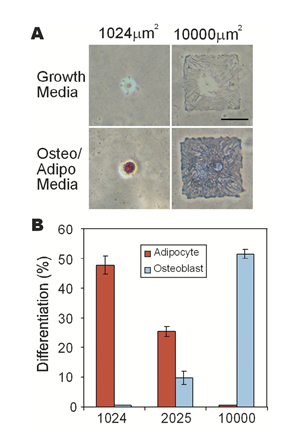 Figure 1 The effect of nanotopographies on stem cell shape and its consequential effect on the differentiation of stem cells. A: Brightfield images of human mesenchymal stem cells (hMSCs) plated onto small (1024 μm2) or large (10000 μm2) fibronectin islands after 1 week in growth or mixed media. Note hMSCs plated on large islands showed differentiation for osteogenic differentiation and those on small islands showed differentiation for adipogenic differentiation. Lipids stain red; alkaline phosphatase stains blue. Scale bar = 50 μm; B: Percentage differentiation of hMSCs plated onto 1024, 2025, or 10000 μm2 islands after 1 wk of culture in mixed media. Taken with permission from McBeath R, Pirone DM, Nelson CM, Bhadriraju K, Chen CS. Cell shape, cytoskeletal tension and RhoA regulate stem cell lineage commitment. Dev Cell 2004; 6: 483-95. 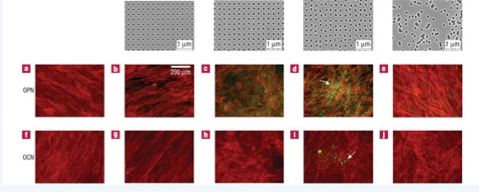 Figure 2 The effect of nanopits on the differentiation of stem cells. The top row showed the nanotopographies produced using electron beam lithography. All have 120 nm diameter pits (100 nm deep, absolute or average 300 nm centre-centre spacing) with hexagaonal (b,g), square (c,h), displaced square (d,i) and random placements (e,j). There is lack of positive staining for osteocalcin (OCN) and osteopontin (OPN) on control cells (a,f) but good positive staining for expression for OPN and OCN for cells grown on random nanotopographies (e,j) for Actin = red, OPN/OCN = green. Taken with permission from Dalby MJ, Gadegaard N, Tare R, Andar A, Riehle MO, Herzyk P, Wilkinson CD, Oreffo RO. The control of human mesenchymal cell differentiation using nanoscale symmetry and disorder.  Nat Mater 2007;6 :997-1003.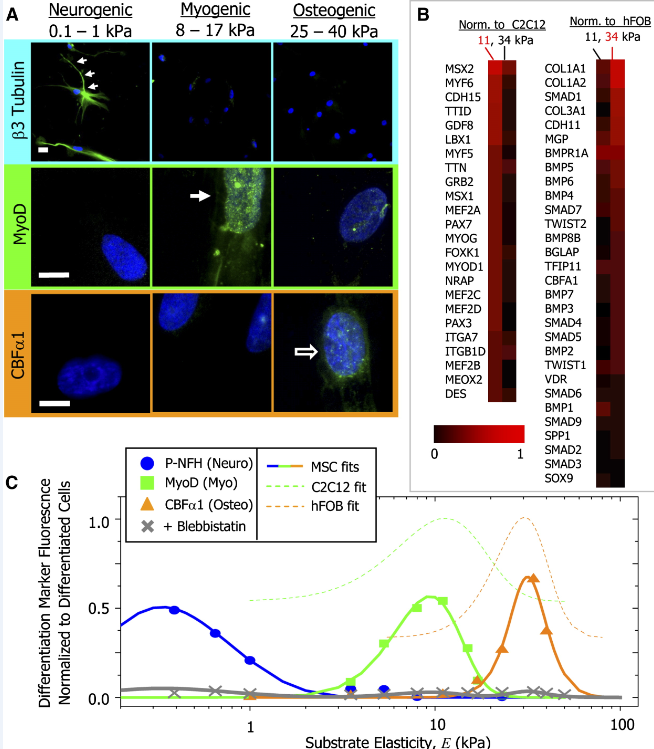 Figure 3 The effect of substrate stiffness on the differentiation of stem cells. A: The neuronal cytoskeletal marker 3 tubulin is expressed in branches (arrows) of initially naive mesenchymal stem cells (MSCs) (> 75%) and only on the soft, neurogenic matrices. The muscle transcription factor MyoD1 is upregulated and nuclear localised (arrow) on myogenic matrices and osteoblast transcription factor CBF-1 (arrow) is expressed only on stiff, osteogenic gels. Scale bar is 5 µm; B: The microarray profiles of MSCs cultured on 11 or 34 kPa matrices. The expression was normalised first to actin and then to expression of committed C2C12 myoblasts and hFOB osteoblasts; C: The highest fluorescent intensity of differentiation markers was observed at the substrate elasticity of the elastic modulus typical of each tissue type. Taken with permission from Engler AJ, Sen S, Sweeney HL, Discher DE. Matrix elasticity directs stem cell lineage specification. Cell 2006; 126: 677-89. 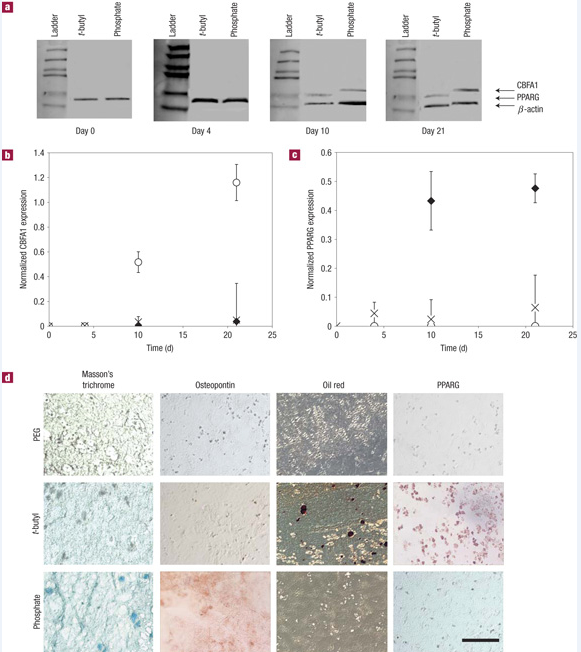 Figure 4 The effect of surface chemical functional groups on the differentiation of stem cells. Encapsulation of human mesenchymal stem cells (hMSCs) in phosphate and t-butyl functionalised polyethylene glycol hydrogels affected the CBFA1 and PPARG expression. A: CBFA1, PPARG, and -actin expression of hMSCs encapsulated in control, t-butyl, and phosphate-functionalised PEG hydrogels was performed. Immunoblots were quantified with ImageJ software and CBFA1 (B) and PPARG (C) expression levels over the 21-d culture period were normalised to -actin expression; D: Differentiation was confirmed using Masson’s trichrome stains collagen blue (left column) and Oil Red stains intracellular lipid deposits red (third column). (bar = 100 µm). Taken with permission from Benoit DS, Schwartz MP, Durney AR, Anseth KS. Small functional groups for controlled differentiation of hydrogel-encapsulated human mesenchymal stem cells. Nat Mater 2008; 7: 816-23. Table 1 Examples of studies, which have demonstrated surface topographies can direct stem cell differentiationHesc: Human embryonic stem cell; hMSC: Human mesenchymal stem cell; rMSCs: Rat mesenchymal stem cell; hNSC: Human neural stem cell; hBMDSC: Human bone marrow derived stem cell; PMMA: Polymethyl methacrylate; PDMS: Polydimethylsiloxane; PCL: Polycaprolactone; PET: Polyethylene terephthalate; PUA: Polyurethane acrylate; PLL: Poly-l-lysine.Table 2 Example of studies, which have demonstrated that the use of different chemical inductors can direct stem cell differentiationhESC: Human embryonic stem cell; hMSC: Human mesenchymal stem cell; rMSCs: Rat mesenchymal stem cell; hNSC: Human neural stem cell; PEG: Polyethylene glycol; HA-PLG: Hydroxyapatite (HA)/poly(lactic-co-glycolic acid);  BMP: Bone morphogenetic protein; PLGA: Poly(lactic- co –g lycolic acid); PLA: Poly(lactic acid); PLLA: Poly(l-lactide); PCL: Polycaprolactone; PMMA-g-PEG: Poly(methyl methacrylate)-graft-poly(ethylene glycol; BCP: Biphasic calcium phosphate; EGF: Epidermal growth factor; NGF: Nerve growth factor; PDGF-AA: Platelet-derived Growth Factor AA; VEGF: Vascular endothelial growth factor.Stem Cell SourceScaffoldTypeDescription of topographical featureDifferentiation OutcomeRef. hMSCPDMSIslands Large 10000 µm2 islands promoted osteogenesis.Small 1025 µm2 island promoted adipogenesis.    McBeath R et al[25]hMSCTiO2 nanotubes30-, 50, -70 and 100 nm nanotubes70-100 nm nanotubes promoted for osteogenesisOh H et al [28]hMSCPMMAOrdered and disordered square or hexagonal pattern and NanopitsDisordered squared promoted osteogenesis.  Dalby MJ  et al[31]hBMDSCHydrogenated amorphous carbonGroovesNeurogenesisD'Angelo F et al[37]    mESCPLLAGrating OsteogensisSmith LA  et al[38]hMSCPDMSGratingNeurogenesisYim EK  et al[39]hESCPDMSMicropatterned fibronectin with square shape surrounded by Pluronic F127Myogenesis and chondrogenesisGao L et al [49] hMSCPDMSMicropatterned with striped groove morphology coated with collagen type I.MyogenesisKurpinski K et al[50] hNSCPDMSMicropatterned with striped groove morphology coated with PLL and laminin.NeuronalBéduer A et al[51] hMSCPDMSMicropatterned with striped groove morphology coatedwith collagen       type INeuronalBiehl JK et al[52]hESCPDMSGrooveNeuronalLu D et al[53] hMSCPCLNanopillar, nanohole and nanogrillNanopillar and nanohole topography        enhanced MSC chondrogenesis and facilitated hyaline cartilage.Wu YN  et al[54] hNSCPUAGroove and PillarNeuronalYang K  et al[55] rMSCsPolystyreneGrooveMyogenesis and adipogenesisWang PY  et al[56] Immobilised chemical  inductorScaffold TypeFunctional GroupDifferentiation OutcomeRefChemical groupSilk fibroin-COO-hMSC osteogenic differentiationMurphy AR et al[59]Chemical groupSilk fibroin=C=OhMSC osteogenic differentiationMurphy AR et al[59]Chemical groupSilk fibroinSO3HhMSC osteogenic differentiationMurphy AR et al[59]Chemical groupPEGPO3Increase in hMSC osteogenic markers at gene and protein levelBenoit DS et al[60], Nuttelman CR et al[61], Nuttelman CR et al[62], Gandavarapu NR et al[63]Chemical groupSilk fibroinNH2hMSC osteogenic differentiationMurphy AR et al[59]Chemical groupSilk fibroinCH3hMSC osteogenic differentiationMurphy AR et al[59]Chemical groupGlassCOOH,CH3,  OH, NH2-NH2 support hMSC osteogenic differentiationLiu X et al[64]Chemical groupGlassOH, SO3H, NH2, COOH,         SH and CH3-NH2 support hNSC differentiationRen YJ et al[65]Chemical groupGlassCH3, NH2, SH, OH and COOHNH2 and -SH- promoted and maintained hMSCOsteogenesis, -OH and -COOH- promoted and maintained chondrogenesisCurran JM et al[66]Peptide sequenceAlginateOsteopontin peptideIncrease in hMSC osteogenic markersLee JY et al[67]Peptide sequenceHA-PLGOsteocalcin peptideIncrease hMSC osteogenic markersLee JS et al[68]Peptide sequencePLGABMP-2 peptideIncrease rMSC ALP expression in osteogenic medium and promotion of ectopic bone formation in vivo.Lin ZY et al[15]Peptide sequenceRGDBCP/ PLAhMSC osteogenic differentiationShin YM et al[70]MoleculePLGABMP-2hMSC osteogenic differentiationKo E et al[71]MoleculePLLABMP-2hMSC osteogenic differentiationLin ZY et al[16]MoleculeCollagen-PLGA hybridCollagen-binding domain derived from fibronectin (CBD-BMP4)hMSC osteogenic differentiationLu H et al[72]MoleculeMethacrylamide chitosan hydrogel coated glass substratesLaminin and collagenSupported hNSC differentiationWilkinson AE et al[73]MoleculePMMA-g-PEGEGFMSC osteogenic differentiationPlatt MO et al[74]MoleculeAgarosePDGF-AAMSC neural differentiationAizawa Y et al[75]MoleculePCL/PCL-PEGNGFMSC neural differentiationCho Y et al[76]MoleculeChitosan/collagen IVVEGFEndothelial differentiationChiang CK et al[77], Poh CK et al[78], Rahman N et al[79]